Port of Hafnarfjordur   -    Rates and Prices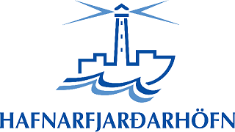 Effective from 1. January 2022General:All vessel´s are to pay harbours dues if they enter the harbour or come within the defined harbour limit´s and also if the harbour service are required.References to a vessel´s tonnage are based on its gross tonnage (GT) as defined in the International Tonnage Certificate of 1969 (ITC69).On arrival and departure:One time fee:All vessels pay 17,4 ISK pr GT for each arrival.Pilot services:Pilotage is compulsary in the port.Pilotage to and from the port is 9.229 ISK plus 13,6 ISK pr GT.Mooring services:Mooring fee is 13.610 ISK pr. servant attending (number of servant´s decided according to vessel and condition, weather ect.) Overtime 19.765 ISK.Tug boat services:Tug services is charged 12,4 ISK pr GT pr. hour.  Minimun charge is 52.342 to 72.430 ISK pr hour (depending on the size of the Tug).  Maximum charge is 346.286 ISK pr hour.Passenger fees:A passenger fee is to be paid for each passenger of a tourist vessel and cruise ship 205 ISK.In port:Pier charges:Pier Dues are 9,80 ISK pr GT pr day (every started 24 hours).Boats smaller than 20 GT are charged a minimum of 12.167 ISK pr month.Boats 21 – 50 GT are charged a minimum of 19.115 ISK pr month.Boats 51 – 100 GT are charged a minimum of 30.125 ISK pr month.Separate boat in the Boat Marina:Undir 10 m. lengt 16.034 ISK pr month.10 m or longer 23.498 ISK pr month.A lease for 12 months and a pre payment costs 9 months rent.Sailboats (guests) 14.710 ISK pr week or 2.840 ISK pr. day.Cargo fees:											           A cargo fee is paid for all cargo loaded or unloaded to or from the vessel in the harbour area. Cargo fees are based on total weight of cargo or the total value of the fishing vessel´s catch.Group 1:  370 ISK pr ton.								                Whole bulk cargo charged or discharged by conveighers, cranes, piloters or pumped such as coal, grain, salt, diatomite, bulk meal, cement, fertilizer, fish oil, fish meal, waste for recycling and similar cargo.Group 2:  441 ISK pr ton.							                              Whole cargos of liquid, pumped ashore or on board a vessel, such as petrol, fuel, fish oil and similar cargo.  Whole cargos of fish meal.Group 3:  750 ISK pr ton.									  Heavy goods such as sacks, iron and steel, fishing equipments, lubricants, marine products, agricultural products, seafood, raw materials for industry and construction, drinks and similar cargo.Group 4:   2.033  ISK pr ton.									        All items not specified in groups 1-3 and 5.Group 5:  1,27% of the catch´s value.								   Catch fee of frozen fish from af fishing vessel is 0,7% of the catches value.  Calculated on the total value of fresh catch landed onto the pier or into another ship within the harbour limits, for processing or further transport, including fish from fish-farms.ISPS:												      The harbour is certified for ISPS.					   			        All cargo over 500 GT and passenger ships enterning the harbour are obliged to comply with the ISPS code and act there upon.  All cargo ships and passenger ships complying with ISPS are charged 52.288 ISK pr arrival and stay.  All cargo will bear an ISPS fee of 20% upon carge fee.  Requested watch services will be provided and charged for on a time basis.				   Passager protection 255 ISK for each passanger.			Additional Harbour Services:								            Working hours:										              Normal working hours are from 08:00 to 17:00 on all Icelandic working days.  All other time is defined as after hour.  Any requested services between 17:00 and 08:00 on weekdays and at any time on weekends are charged 6.765 ISK pr hour.Weighbridge services:										      396 ISK pr ton.  A minimun charge is 2.364 ISK pr weighing.Fresh water services:    										      615 ISK pr ton.  A minimun of 5 tons are charged.Electricity services:										         20,3 ISK pr kwh plus a connection fee 4.610 ISK at normal working hours and 6.765 ISK after hours.Waste disposal services:									 Waste disposal services for all kind of waste are available and will be charged according to the type and the conditions of the waste.Lúðvík GeirssonPort Director